ООО «СВАРОГ» 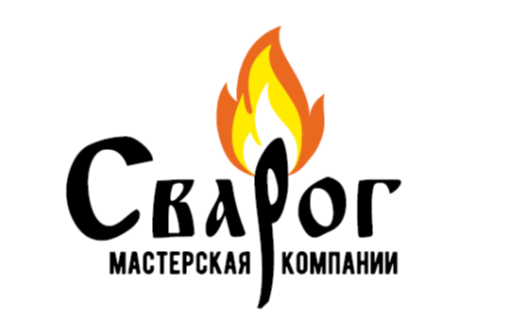 Г. Хабаровск, Хабаровский край,Ул. Минусинская 44, Вяземская11.Тел: 8(4212)93-03-778-914-193-111-9Генеральный директор ООО «СВАРОГ»              Савин Александр Евгеньевич ______________Прайс цен на услуги по ремонту радиаторовРемонт радиаторов:Проверка радиатора (автомобили до 5 тонн)500р.Проверка радиатора (спец техники, грузовики свыше 5т.)1000р. Пайка алюминиевой трубки  1200 р.Пайка медных трубок800р.Ремонт алюминиевых радиаторов (легковой а/м)1000-3500Ремонт медных радиаторов (легковой а/м)1500-4500Чистка медных радиаторов (а/м до 5 тонн)с учетом проверки4500 р.Ремонт алюминиевых радиаторов ( грузовики свыше 5 тонн и спецтехника) от3500-8000Ремонт медных радиаторов ( грузовики свыше 5 тонн и спецтехника)Замена бочка алюминиевого радиатора (легковой а/м)4000-5000 р.Замена бочка алюминиевого радиатора( грузовой а/м/)8000-10000 р.Чистка медных грузовых радиаторов с учетом проверки8000-9000 р.Пайка рамок на медных радиаторах 700-1000 р.